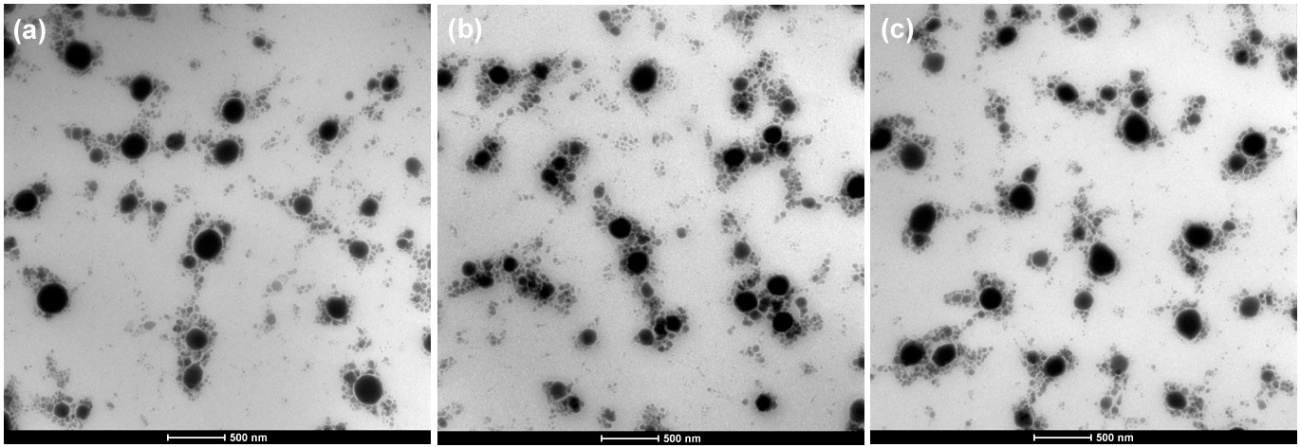 Fiugre S1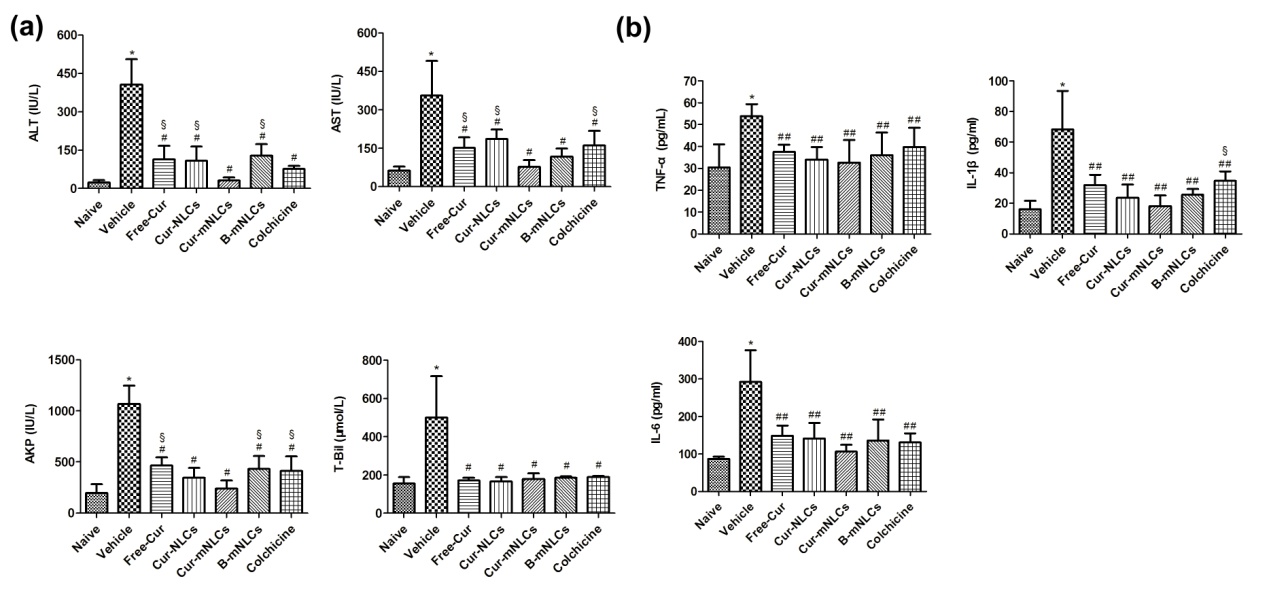 Fiugre S2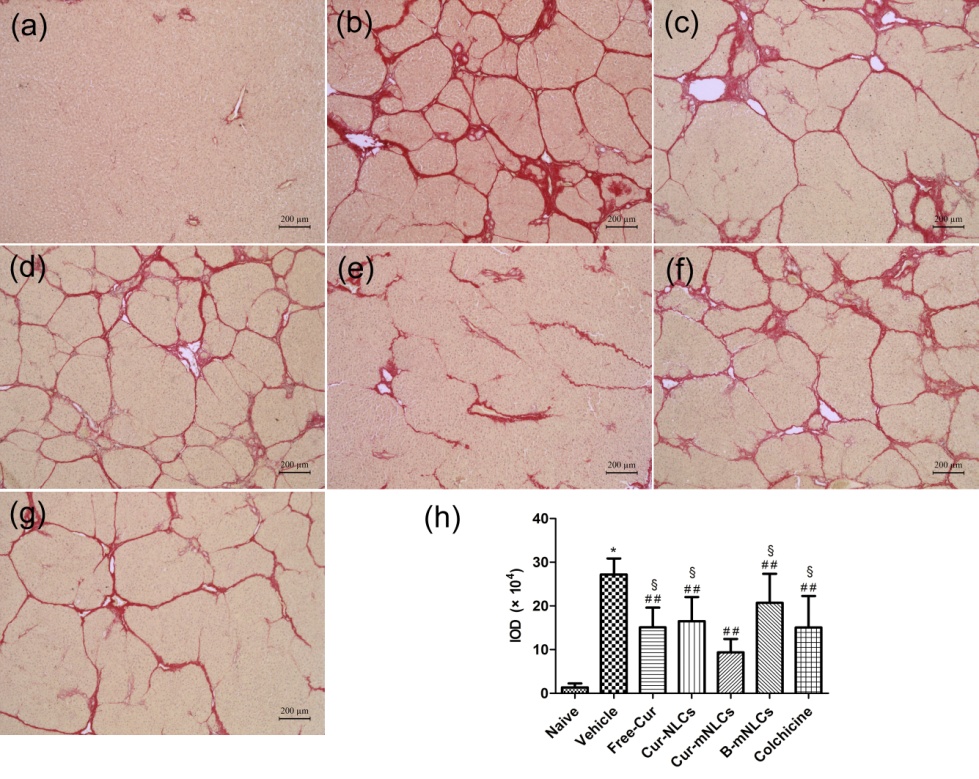 Fiugre S3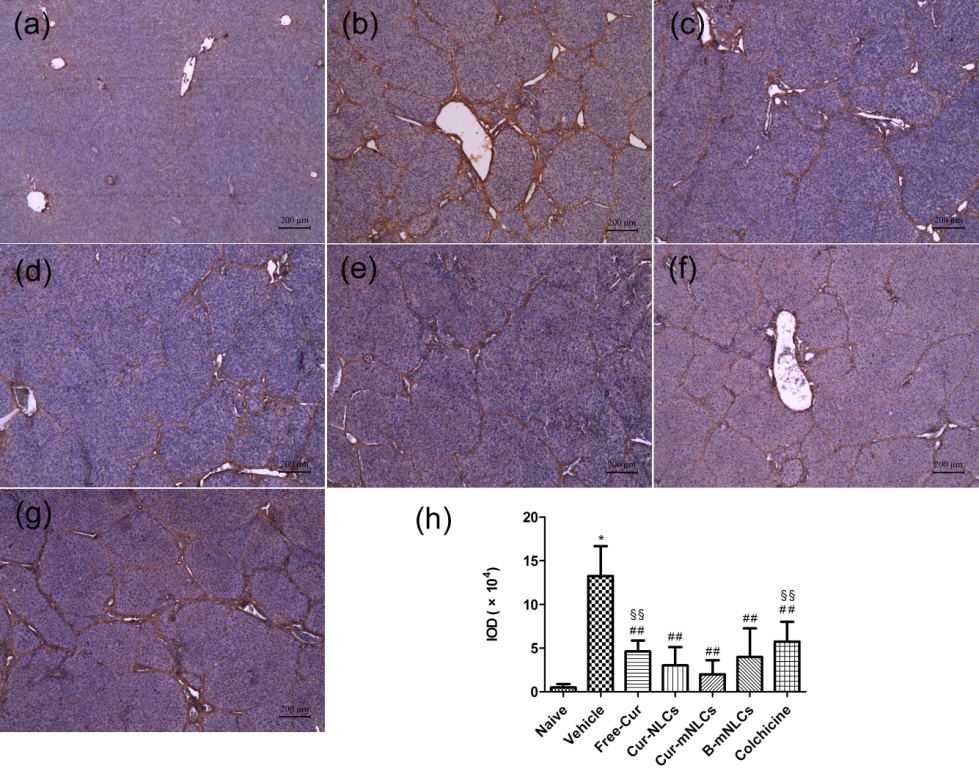 Fiugre S4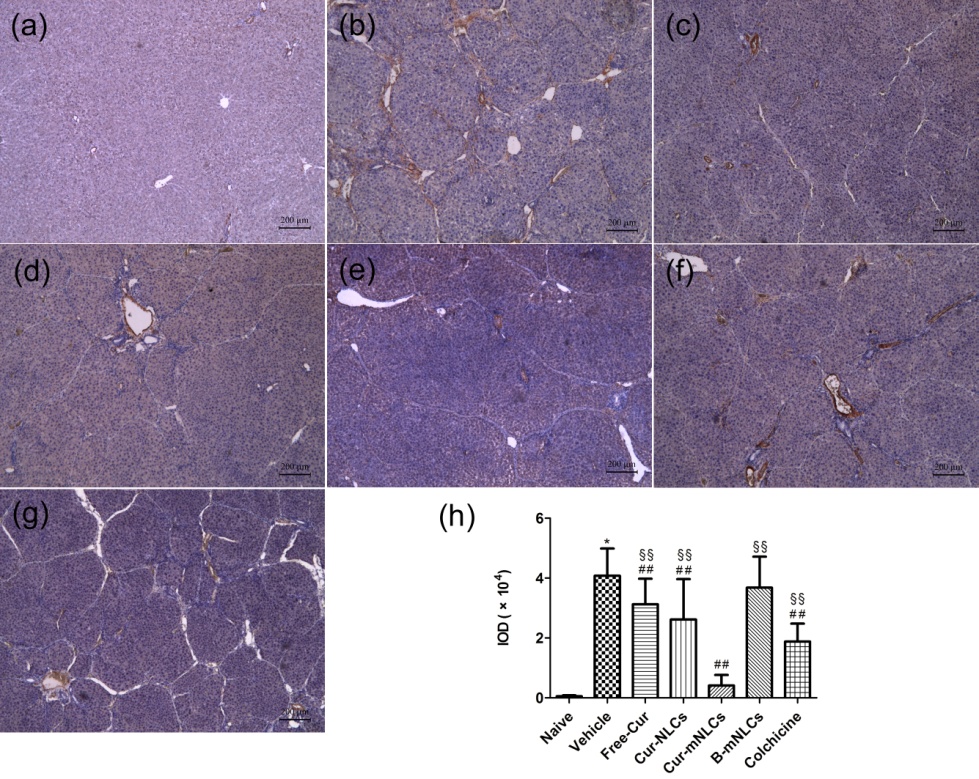 Fiugre S5